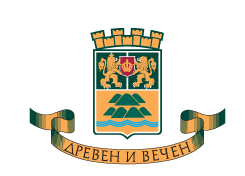 О Б Щ И Н А    П Л О В Д И ВОБЩИНСКО ПРЕДПРИЯТИЕ“ОРГАНИЗАЦИЯ И КОНТРОЛ НА ТРАНСПОРТА”гр. Пловдив, бул. “Шести септември” № 274факс: 032/666 866, тел.: 032/628 701, 622 550, 660 668, 620 330e-mail: op_okt@plovdiv.bgИНФОРМАЦИЯПо чл. 71 от Наредба Приета с ПМС № 163 от 29 юли 2015 г., за условията и реда за предоставяне на средства за компенсиране на намалените приходи от прилагането на цени за обществени пътнически превози на автомобилния транспорт, предвидени в нормативните актове за превози по нерентабилни автобусни линии във вътрешноградския транспорт и транспорта в планинските и други райони за издаване на превозни документи за извършване на превозите за 2020 г.Точка 1.През 2020 г. в Община Пловдив са сключени следните договори:Договор № 20ДГ-221 от 10.04.2020 г. с „Автотранс – 2000“ ООД за изпълнение на интегрирана обществена услуга за пътнически превоз по градски автобусни линии с №№ 10, 27 и 93 от Общинската транспортна схема на Община Пловдив, със срок на действие от 13.04.2020 г. до 13.10.2020 г. или до избора на изпълнител в резултат на проведена процедура по ЗОП за изпълнение на обществена поръчка за услуга с предмет: „Възлагане на интегрирана обществена услуга за пътнически превоз по градски автобусни линии №№ 4, 10, 12, 20, 22, 24, 27 и 93 от Общинската транспортна схема на Община Пловдив“,  което от двете събития настъпи по-рано;Срещу задълженията за изпълнение на обществената услуга – превоз на пътници по основни автобусни линии №№ 10, 27 и 93 на превозвача се предоставя изключителното право да бъде единствен по тези линии и да събира приходите от билети, както и да бъде компенсиран за понесените загуби съгласно действащото законодателство и условията на договора.Договор № 20ДГ-222 от 10.04.2020 г. с „Автобусни превози Пловдив“ ЕООД за изпълнение на интегрирана обществена услуга за пътнически превоз по градски автобусни линии с №№ 4, 12 и 24 от Общинската транспортна схема на Община Пловдив със срок на действие от 13.04.2020 г. до 13.10.2020 г. или до избора на изпълнител в резултат на проведена процедура по ЗОП за изпълнение на обществена поръчка за услуга с предмет: „Възлагане на интегрирана обществена услуга за пътнически превоз по градски автобусни линии №№ 4, 10, 12, 20, 22, 24, 27 и 93 от Общинската транспортна схема на Община Пловдив“,  което от двете събития настъпи по-рано;Срещу задълженията за изпълнение на обществената услуга – превоз на пътници по основни автобусни линии №№ 4, 12 и 24 на превозвача се предоставя изключителното право да бъде единствен по тези линии и да събира приходите от билети, както и да бъде компенсиран за понесените загуби съгласно действащото законодателство и условията на договора.Договор № 20ДГ-223 от 10.04.2020 г. с „Меритранс – 2002“ ЕООД за изпълнение на интегрирана обществена услуга за пътнически превоз по градски автобусни линии с №№ 20 и 22 от Общинската транспортна схема на Община Пловдив със срок на действие от 13.04.2020 г. до 13.10.2020 г. или до избора на изпълнител в резултат на проведена процедура по ЗОП за изпълнение на обществена поръчка за услуга с предмет: „Възлагане на интегрирана обществена услуга за пътнически превоз по градски автобусни линии №№ 4, 10, 12, 20, 22, 24, 27 и 93 от Общинската транспортна схема на Община Пловдив“,  което от двете събития настъпи по-рано;Срещу задълженията за изпълнение на обществената услуга – превоз на пътници по основни автобусни линии №№ 20 и 22 на превозвача се предоставя изключителното право да бъде единствен по тези линии и да събира приходите от билети, както и да бъде компенсиран за понесените загуби съгласно действащото законодателство и условията на договора.Договор № 20ДГ-270 от 12.05.2020 г. с „Хеброс Бус“ АД за изпълнение на интегрирана обществена услуга за пътнически превоз по градски автобусни линии с №№ 4 и 20 от Общинската транспортна схема на Община Пловдив със срок на действие от 13.05.2020 г. до 13.10.2020 г. или до избора на изпълнител в резултат на проведена процедура по ЗОП за изпълнение на обществена поръчка за услуга с предмет: „Възлагане на интегрирана обществена услуга за пътнически превоз по градски автобусни линии №№ 4, 10, 12, 20, 22, 24, 27 и 93 от Общинската транспортна схема на Община Пловдив“,  което от двете събития настъпи по-рано;Срещу задълженията за изпълнение на обществената услуга – превоз на пътници по основни автобусни линии №№ 4 и 20 на превозвача се предоставя изключителното право да бъде единствен по тези линии и да събира приходите от билети, както и да бъде компенсиран за понесените загуби съгласно действащото законодателство и условията на договора.Договор № 20ДГ-814 от 12.10.2020 г с „Хеброс Бус“ АД за изпълнение на интегрирана обществена услуга за пътнически превоз по градски автобусни линии с №№ 4 и 20 от Общинската транспортна схема на Община Пловдив със срок на действие от 14.10.2020 г. до 13.04.2021 г. или до избора на изпълнител в резултат на проведена процедура по ЗОП за изпълнение на обществена поръчка за услуга с предмет: „Възлагане на интегрирана обществена услуга за пътнически превоз по градски автобусни линии №№ 4, 10, 12, 20, 22, 24, 27 и 93 от Общинската транспортна схема на Община Пловдив“,  което от двете събития настъпи по-рано;Срещу задълженията за изпълнение на обществената услуга – превоз на пътници по основни автобусни линии №№ 4 и 20 на превозвача се предоставя изключителното право да бъде единствен по тези линии и да събира приходите от билети, както и да бъде компенсиран за понесените загуби съгласно действащото законодателство и условията на договора.Договор № 20ДГ-815 от 12.10.2020 г. с „Меритранс – 2017“ ЕООД за изпълнение на интегрирана обществена услуга за пътнически превоз по градска автобусна линия с № 22 от Общинската транспортна схема на Община Пловдив със срок на действие от 14.10.2020 г. до 13.04.2021 г. или до избора на изпълнител в резултат на проведена процедура по ЗОП за изпълнение на обществена поръчка за услуга с предмет: „Възлагане на интегрирана обществена услуга за пътнически превоз по градски автобусни линии №№ 4, 10, 12, 20, 22, 24, 27 и 93 от Общинската транспортна схема на Община Пловдив“,  което от двете събития настъпи по-рано;Срещу задълженията за изпълнение на обществената услуга – превоз на пътници по основни автобусна линия № 22 на превозвача се предоставя изключителното право да бъде единствен по тази линия и да събира приходите от билети, както и да бъде компенсиран за понесените загуби съгласно действащото законодателство и условията на договора.Договор № 20ДГ-816 от 12.10.2020 г. с „Автотранс – 2000“ ООД за изпълнение на интегрирана обществена услуга за пътнически превоз по градски автобусни линии с №№ 10, 27 и 93 от Общинската транспортна схема на Община Пловдив със срок на действие от 14.10.2020 г. до 13.04.2021 г. или до избора на изпълнител в резултат на проведена процедура по ЗОП за изпълнение на обществена поръчка за услуга с предмет: „Възлагане на интегрирана обществена услуга за пътнически превоз по градски автобусни линии №№ 4, 10, 12, 20, 22, 24, 27 и 93 от Общинската транспортна схема на Община Пловдив“,  което от двете събития настъпи по-рано;Срещу задълженията за изпълнение на обществената услуга – превоз на пътници по основни автобусни линии №№ 10, 27 и 93 на превозвача се предоставя изключителното право да бъде единствен по тези линии и да събира приходите от билети, както и да бъде компенсиран за понесените загуби съгласно действащото законодателство и условията на договора.Договор № 20ДГ-817 от 12.10.2020 г. с „Автобусни превози Пловдив“ ЕООД за изпълнение на интегрирана обществена услуга за пътнически превоз по градска автобусна линия № 12 от Общинската транспортна схема на Община Пловдив със срок на действие от 14.10.2020 г. до 13.04.2021 г. или до избора на изпълнител в резултат на проведена процедура по ЗОП за изпълнение на обществена поръчка за услуга с предмет: „Възлагане на интегрирана обществена услуга за пътнически превоз по градски автобусни линии №№ 4, 10, 12, 20, 22, 24, 27 и 93 от Общинската транспортна схема на Община Пловдив“,  което от двете събития настъпи по-рано;Срещу задълженията за изпълнение на обществената услуга – превоз на пътници по основна автобусна линия № 12 на превозвача се предоставя изключителното право да бъде единствен по тази линия и да събира приходите от билети, както и да бъде компенсиран за понесените загуби съгласно действащото законодателство и условията на договора.Договор № 20ДГ-818 от 12.10.2020 г. с „Меритранс – 2002“ ЕООД за изпълнение на интегрирана обществена услуга за пътнически превоз по градска автобусна линия с № 24 от Общинската транспортна схема на Община Пловдив със срок на действие от 14.10.2020 г. до 13.04.2021 г. или до избора на изпълнител в резултат на проведена процедура по ЗОП за изпълнение на обществена поръчка за услуга с предмет: „Възлагане на интегрирана обществена услуга за пътнически превоз по градски автобусни линии №№ 4, 10, 12, 20, 22, 24, 27 и 93 от Общинската транспортна схема на Община Пловдив“,  което от двете събития настъпи по-рано.Срещу задълженията за изпълнение на обществената услуга – превоз на пътници по основна автобусна линия № 24 на превозвача се предоставя изключителното право да бъде единствен по тази линия и да събира приходите от билети, както и да бъде компенсиран за понесените загуби съгласно действащото законодателство и условията на договора.С уважение,ИНЖ. ПЛАМЕН ВЪЛКОВ Директор на ОП „ОКТ“ - Община ПловдивСъгласувал:Инж. Илия НачевНачалник направление„Администрация и ОКОТ“Изготвил:Жеко ИлчевГл. експерт „ККТ“